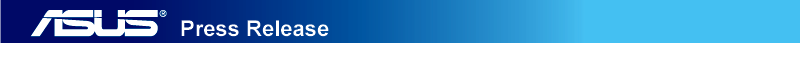 Najnowsza generacja rodziny smartfonów ASUS ZenFone Max już dostępna w Polsce 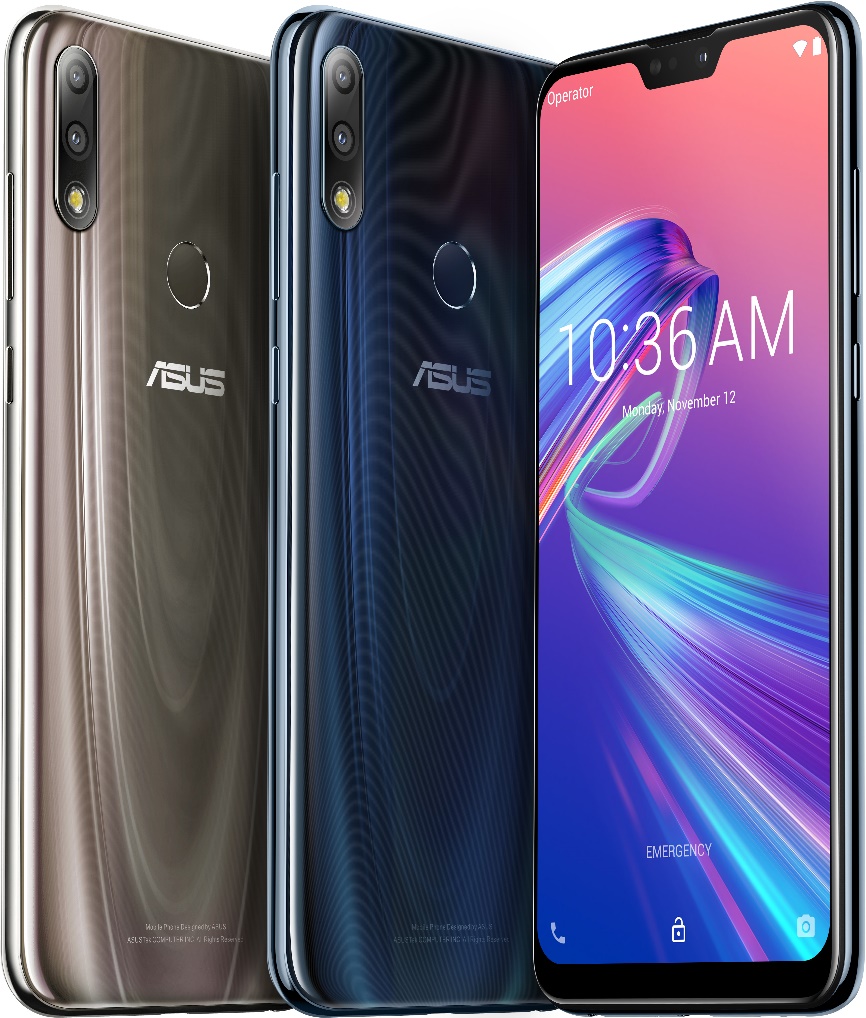 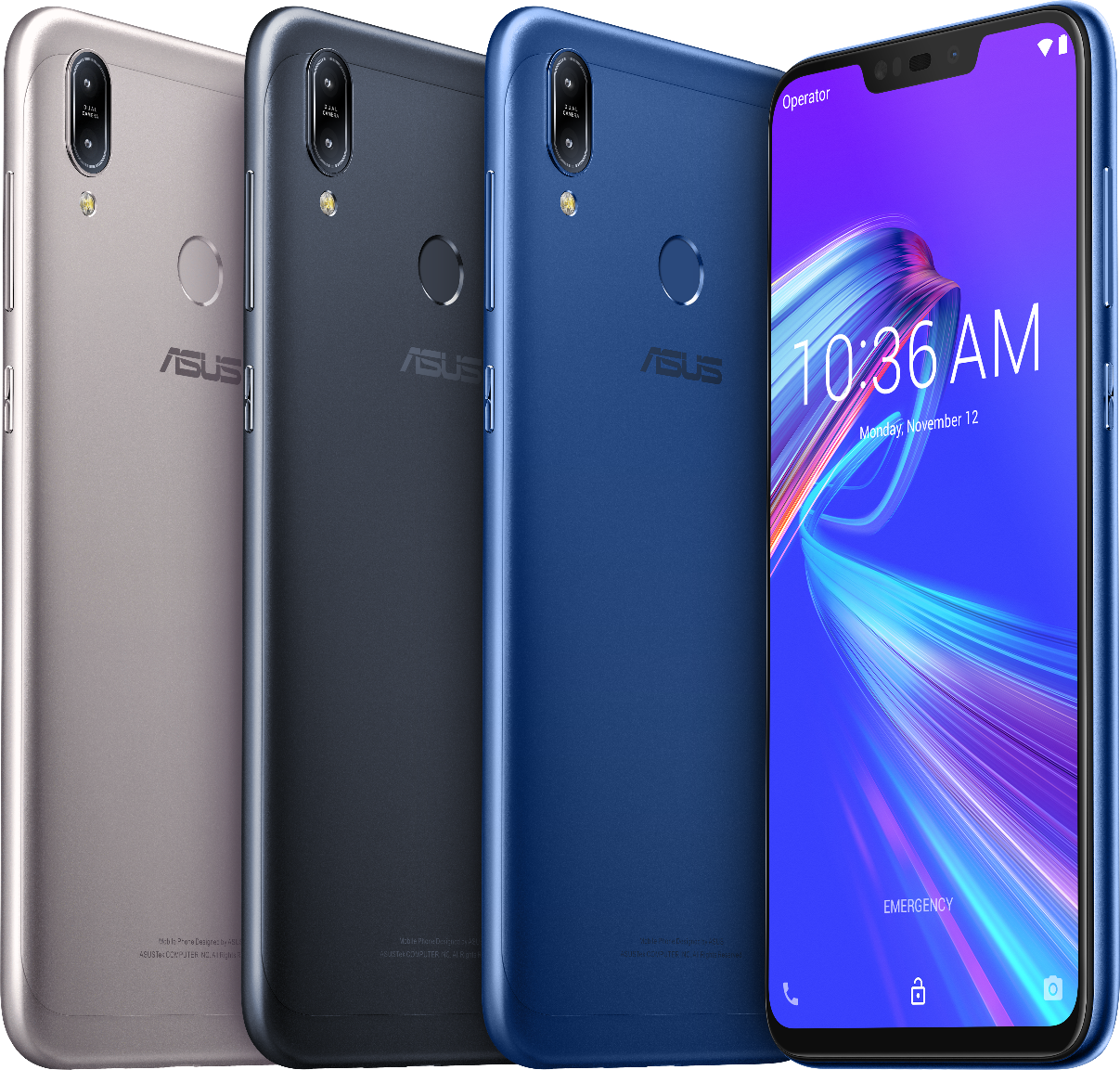 ASUS wprowadził dziś do sprzedaży w Polsce dwa nowe smartfony z rodziny ZenFone Max z czystym system operacyjnym Android Oreo – modele ZenFone Max (M2) oraz ZenFone Max Pro (M2) - następcy popularnych modeli M1, które oferują teraz szybszą pracę, jeszcze dłuższy czas pracy baterii, większą wytrzymałość oraz udoskonalone aparaty fotograficzne. Smartfony ASUS ZenFone Max (M2) oraz ASUS ZenFone Max Pro (M2) są od dziś dostępne w cenach 799 zł oraz 1299 zł odpowiednio.ZenFone Max Pro (M2)ZenFone Max Pro wykorzystuje ogromną wydajność platformy mobilnej Qualcomm Snapdragon™ 660 do zapewniania płynnej i responsywnej pracy na najwyższym poziomie. Jego wydajna bateria o pojemności 5000 mAh idealnie nadaje się do nieustannej rozgrywki mobilnej lub długich maratonów filmowych. Ponadto ekran telefonu jest chroniony przez szkło Corning® Gorilla® Glass 6. System dwóch aparatów fotograficznych wspomaganych sztuczną inteligencją i wyposażonych we flagową matrycę Sony® gwarantuje wspaniałe zdjęcia za każdym razem – zarówno w nocy, jak i w dzień, tak samo portrety, jak i piękne scenerie – i to praktycznie bez konieczności ingerencji użytkownika.ZenFone Max Pro został zaprojektowany z myślą o zapewnieniu wyglądu klasy premium. Jest dostępny w nowym, atrakcyjnym wykończeniu z falowanym wzorem. Telefon posiada zintegrowaną obsługę NFC, a także oferuje dwa gniazda SIM oraz slot kart microSD pozwalający na rozszerzenie przestrzeni dyskowej do maksymalnie 2 TB.Maksymalna wydajnośćZenFone Max Pro M2 jest napędzany wydajnym procesorem mobilnym Qualcomm Snapdragon 660 wykonanym z użyciem procesu technologicznego 14 nm, który wykorzystuje silnik sztucznej inteligencji od firmy Qualcomm do płynnej pracy przy wysokiej responsywności i niewielkim zużyciu energii. W połączeniu z 6 GB pamięci RAM, procesor ten jest o 11% szybszy niż układy poprzedniej generacji, a wydajność grafiki została poprawiona o 33% – dla zapewnienia bardziej realistycznych efektów wizualnych i szybszego renderowania 3D. ZenFone Max Pro bez wysiłku zapewnia moc do rozrywki mobilnej na najwyższym poziomie i doskonałe wrażenia podczas pracy wielozadaniowej.Maksymalna długość pracy bateriiDoskonały czas działania baterii jest znakiem rozpoznawczym serii ZenFone Max. Pomimo smukłej konstrukcji, w smartfonie ZenFone Max Pro M2 udało się zastosować baterię o ogromnej pojemności 5000 mAh. Oferując nawet 35 dni pracy w trybie czuwania przy połączeniu 4G oraz 45 godzin czasu rozmowy przy połączeniu 3G, bateria o wysokiej pojemności zapewnia moc do pracy przez dłuższy czas niż kiedykolwiek wcześniej. Dzięki niej użytkownik może przez nawet 10 godzin bez przerwy całkowicie zatracić się w rozgrywce mobilnej, cieszyć się odtwarzaniem filmów w serwisie YouTube przez 19 godzin, czy też surfować w Internecie przy połączeniu Wi-Fi przez nawet 23 godziny. Maksymalna wytrzymałośćZenFone Max Pro M2 to pierwszy telefon w swojej klasie wykorzystujący najnowsze i najwyższej klasy szkło Corning® Gorilla® Glass 6, które zostało tak zaprojektowane, aby przetrwało 15 następujących po sobie upadków na twarde powierzchnie z wysokości 1 metra i jest nawet dwa razy lepsze niż szkło Gorilla Glass poprzedniej generacji. ZenFone Max Pro M2 ze swoimi zaokrąglonymi krawędziami 2,5D prezentuje się świetnie i tak ma pozostać, dzięki zastosowanym zabezpieczeniom.Maksymalna jakość aparatówW systemie dwóch aparatów zastosowano główną matrycę Sony® IMX486, która zapewnia wysoką rozdzielczość i niesamowitą światłoczułość na poziomie 1,9x. Dzięki temu ZenFone Max Pro w mgnieniu oka idealnie uchwyci każdy obiekt, a użytkownik cieszy się lepszej jakości zdjęciami wykonywanymi o każdej porze dnia i nocy. System autofokusa z detekcją fazy (PDAF) oraz elektroniczna stabilizacja obrazu (EIS) wspólnie pozwalają zapobiec drganiom aparatu w celu wyeliminowania efektu rozmycia podczas wykonywania zdjęć bez statywu, natychmiast zapewniając wyostrzenie dowolnego obiektu. Do wykonywania świetnych zdjęć portretowych i ujęć w przybliżeniu, dodatkowy aparat zintegrowany w telefonie ZenFone Max Pro wykorzystuje technologię wykrywania głębi. Umożliwia to uzyskanie efektu „bokeh”, który mocno wyostrza fotografowaną osobę lub obiekt, rozmywając przy tym tło. Uzyskany w ten sposób efekt jest subtelny, a zarazem bardzo efektowny i sprawia, że obiekt naprawdę wyróżnia się na zdjęciu.Maksymalna rozrywkaNajnowszy ekran 6,3” calowy o wysokiej rozdzielczości FHD+ (2280 x 1080) zintegrowany w telefonie ZenFone Max Pro oferuje współczynnik proporcji ekranu 19:9 umożliwiający jeszcze większą immersję podczas rozrywki. Wysokiej jakości ekran wyróżniający się szeroką paletą kolorów z 94% pokryciem przestrzeni barwnej NTSC wyróżnia się doskonałą jasnością na poziomie 450 cd/m2 oraz wysokim współczynnikiem kontrastu 1500:1, dlatego wszystkie wyświetlane treści są wyraźniejsze i żywsze. Dla zapewnienia doskonałych wrażeń audio, ZenFone Max Pro wykorzystuje głośnik z pięcioma magnesami i metalową cewką. Dodatkowo wykorzystywany jest inteligentny wzmacniacz NXP o niskim poziomie zniekształceń gwarantujący bardzo mocny i czysty dźwięk. ZenFone Max Pro to prawdziwa gratka dla uszu i rozrywka na całkiem nowym poziomie.Wzornictwo klasy premium, maksymalna wygoda użytkowaniaZenFone Max Pro M2 to pierwszy model z serii ZenFone o unikatowym wykończeniu z falowanym motywem – czyli dynamicznym efektem optycznym uzyskanym za pomocą błyszczącej powłoki składającej się z 16 warstw. Wygląda on pięknie z praktycznie każdego kąta, a oczom użytkownika ukazuje się stale zmieniająca się gra świateł i kolorów. Tylna część o trójwymiarowym zaokrągleniu nie tylko gwarantuje bardzo wygodny chwyt, ale również nadaje smartfonowi ZenFone Max Pro M2 wyglądu premium, zachowując przy tym niezwykłą smukłość. Dla zapewnienia doskonałych opcji połączeń i większej przestrzeni na dane, wyposażono telefon ZenFone Max Pro M2 w slot o potrójnej funkcjonalności, który oferuje dwa gniazda na karty SIM 4G LTE (dwie karty SIM / podwójny tryb gotowości), a także gniazdo microSD pozwalające na rozszerzenie przestrzeni dyskowej do maksymalnie 2 TB. ZenFone Max Pro dodatkowo obsługuje technologię NFC do wygodnego dokonywania płatności mobilnych.ZenFone Max (M2)Równocześnie do sprzedaży w Polsce wchodzi model ZenFone Max (M2). Dysponuje on  6,3 calowym ekrnem 19:9 HD+ (1520 x 720), a jego sercem jest najnowsza platforma mobilna Qualcomm® Snapdragon™ 632 wykonana w 14-nanometrowym procesie produkcji, wspomagana 4 GB pamięci RAM. Wydajność baterii jest kluczowym elementem DNA całej serii ZenFone Max. Nowy ZenFone Max M2 posiada baterię litowo-polimerową o pojemności 4000 mAh o dostosowanej konstrukcji umożliwiającej zmieszczenie maksymalnej możliwej wydajności w jeszcze smuklejszej obudowie. Bateria zapewnia nawet 33 dni pracy w trybie czuwania przy połączeniu 4G, maksymalnie 21 godzin odtwarzania filmów, maksymalnie 22 godziny przeglądania Internetu przy połączeniu Wi-Fi, 8 godzin rozgrywki oraz nawet 35 godzin czasu rozmowy przy połączeniu w trybie 3G.System z podwójnym aparatem fotograficznym zastosowany w telefonie ZenFone Max M2 oferuje główny aparat z 13 MP i szeroką przesłoną f/1.8, który w każdej sytuacji wykonuje ostre i bogate w detale zdjęcia. Smartfon jest również wyposażony w wygodny slot o potrójnej funkcjonalności, który łączy w sobie dwa gniazda SIM z gniazdem microSD pozwalającym na rozszerzenie przestrzeni dyskowej do maksymalnie 2 TB. DOSTĘPNOŚĆ I CENYSmartfony ASUS ZenFone Max Pro (M2) oraz ASUS ZenFone Max (M2) dostępne są od dzisiaj w Polsce, w cenach 1299 zł oraz 799 zł.###O spółce ASUSSpółka ASUS należy do „Najbardziej Podziwianych Firm na Świecie” według magazynu Fortune i z poświęceniem tworzy inteligentne rozwiązania na dziś i na przyszłość. W skład naszego obszernego portfolio wchodzą między innymi: Zenbo, ZenFone, ZenBook i cała gama urządzeń i komponentów IT, w tym rozwiązania AR, VR oraz IoT. ASUS zatrudnia ponad 16 000 osób na całym świecie i ponad 5000 światowej klasy utalentowanych pracowników w dziedzinie badania i rozwoju. Dzięki swoim innowacyjnym produktom i zaangażowaniu w jakość, spółka otrzymała 4511 nagród i odnotowała dochód na poziomie około 13 miliardów dolarów w 2017 roku. 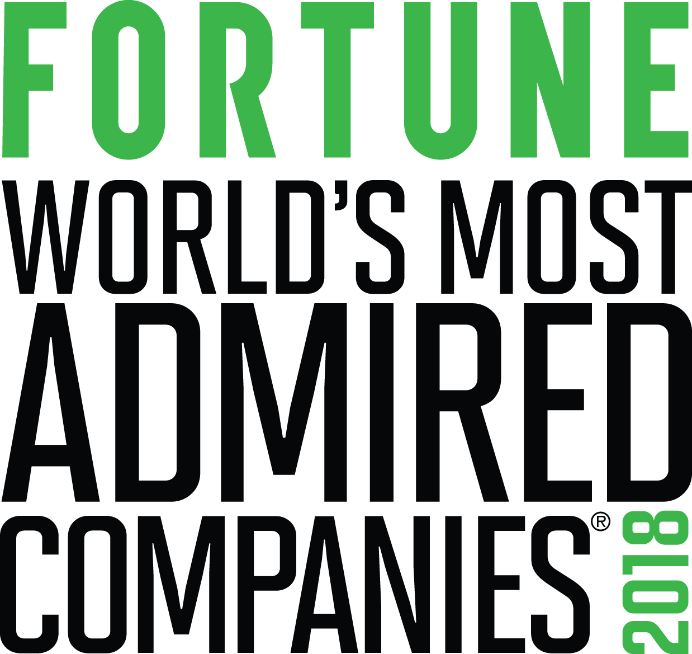 SPECYFIKACJEASUS ZenFone Max Pro (M2)SPECYFIKACJEASUS ZenFone Max Pro (M2)DesignBłyszcząca obudowa klasy premium, o zakrzywieniu 3DZ przodu szkło Corning® Gorilla® Glass 6 o zakrzywieniu 2,5DWymiary/waga157,9 x 75,5 x 8,5 mm175 g lekkiEkranBezramkowy ekran 6,3 calowy, Full HD (2280 x 1080), 19:9, Full View, z matrycą IPSPokrycie przestrzeni barwnej NTSC: 94%stosunek wielkości ekranu do obudowy: 90%Jasność: 450 nitówWspółczynnik kontrastu: 1500:1 Pojemnościowy ekran dotykowy z 10 punktami dotykuCPU / GPUPlatforma mobilna Qualcomm® Snapdragon™ 660 wykonana w 14-nanometrowym procesie produkcyjnym, 64-bity, 8 rdzeni, z silnikiem SI od QualcommProcesor graficzny Qualcomm® Adreno™ 512Pamięć i przestrzeń dyskowa6 GB pamięci RAM LPDDR4X Pamięć dyskowa: eMCP 64 GB System z podwójnym aparatem Główny aparat tylny: Funkcja AI Scene Detection z wykrywaniem 13 typów scen / matryca Sony® IMX 486 z 12 MP / przesłona f/1.8 / rozmiar piksela 1,25 µm / obiektyw 6p / PDAF w 0,03 sek. / lampa błyskowa LED / nagrywanie filmów w jakości 4K UHD / trzyosiowa elektroniczna stabilizacja obrazuDrugi aparat tylny: 5 MP, funkcja wykrywania głębiPrzedni aparat: 13 MP / przesłona f/2.0 / lampa błyskowa LED z miękkim światłem / trzyosiowa elektroniczna stabilizacja obrazuŁączność bezprzewodowa802.11b/g/n 2,4 GHzObsługa Wi-Fi Direct, Wi-Fi DisplayDC-HSPA+: UL 5,76 / DL 42 Mb/s LTE: CAT5 UL 75 Mb/s / CAT4 DL 150 Mb/s Opcje połączeńBluetooth® 5.0Bluetooth® HIDMicro-USBNFCFunkcje bezpieczeństwaUmieszczony z tyłu czytnik linii papilarnych z rozpoznawaniem 5 palcówFunkcja rozpoznawania twarzy „Face Unlock” dla większej wygody i bezpieczeństwaGniazda na karty SIM oraz SDTrzy gniazda, w tym dwa na karty SIM, obsługa dwóch kart 4G + 4G w trybie czuwaniaGniazdo 1: Nano SIM (2G / 3G / 4G)Gniazdo 2: Nano SIM (2G / 3G / 4G)Gniazdo 3: Czytnik kart MicroSD (o maks. poj. 2 TB)GPSGPSGLONASSBDSGALQZSSSystem operacyjnyPodstawowa wersja Android™ OreoTMBateriaPojemność 5000 mAh z funkcją szybkiego ładowaniaDo 35 dni w trybie czuwania przy połączeniu 4GDo 45 godzin czasu rozmowy przy połączeniu w trybie 3GDo 19 godzin czasu odtwarzania filmów w YouTubeDo 23 godzin surfowania w InternecieDo 10 godzin czasu rozgrywkiSystem dźwiękowyGłośnik z 5 magnesamiInteligentny wzmacniacz NXP dla głośniejszego dźwięku o większej głębi i mniejszym poziomie zniekształceń KoloryMidnight BlueSPECYFIKACJEASUS ZenFone Max (M2) SPECYFIKACJEASUS ZenFone Max (M2) DesignMetalowa obudowa, z przodu ekran zakrzywionego szkła 2.5DWymiary/waga158 x 76 x 7,7 mm160 gEkran6,3 calowy ekran HD+ (1520 x 720) z matrycą IPSWspółczynnik proporcji ekranu: 19:9Stosunek wielkości ekranu do obudowy: 88%Pojemnościowy panel dotykowy z 10 punktami dotykuCPUPlatforma Mobilna Qualcomm® Snapdragon™ 632 wykonana w 14-nanometrowym procesie produkcyjnym, 64-bity, 8 rdzeni GPUQualcomm® Adreno™ 506RAM/ROM4 GB RAM 32 GB przestrzeni dyskowejGłówny aparat tylny13 MP Przesłona f/1.8Obiektyw o ogniskowej 26 mm – w ekwiwalencie dla pełnej klatki 35 mmAutofokus z detekcją fazyLampa błyskowa LEDDrugi aparat tylny2 MPWykrywanie głębiPrzedni aparat8 MPPrzesłona f/2.0Obiektyw o ogniskowej 26 mm – w ekwiwalencie dla pełnej klatki 35 mmLampa błyskowa LED z miękkim światłemRozpoznawanie twarzyNagrywanie filmówGłówny aparat: nagrywanie filmów w 4K UHD (3840 x 2160)Nagrywanie filmów w FHD 1080 p przy 30 klatkach na sekundęNagrywanie filmów w HD 720p przy 30 klatkach na sekundęTrzyosiowa elektroniczna stabilizacja obrazu dla obu tylnych aparatów fotograficznychRobienie zdjęć podczas nagrywania filmówŁączność bezprzewodowa802.11 b/g/n Wi-FiObsługa Wi-Fi DirectDC-HSPA+: UL 5,76 Mb/s / DL 42 Mb/sLTE Cat5 UL 75 Mb/s / Cat6 DL 300 Mb/sOpcje połączeńBluetooth® 4.2Micro-USBUmieszczony z tyłu czytnik linii papilarnych z rozpoznawaniem 5 palców pod kątem 360°, a także odblokowywaniem w 0,3 sekundyGniazda na karty SIM oraz SDTrzy gniazda, w tym dwa na karty SIM, obsługa 4G + 4G w trybie czuwaniaGniazdo 1: Na karty Nano SIM 2G/3G/4GGniazdo 2: Na karty Nano SIM 2G/3G/4G Gniazdo 3: na karty MicroSD o maks. poj. 2 TBObydwa gniazda na karty SIM obsługują pasmo sieci 3G WCDMA / 4G LTE. W tym samym czasie tylko jedna karta SIM może być podłączona do sieci 4G LTE.NawigacjaGPS, AGPS, GLONASSSystem operacyjnyPodstawowy system Android™ 8.1 Oreo™ BateriaBateria o dużej pojemności 4000 mAh Do 33 dni w trybie czuwania przy połączeniu 4G Do 21 godzin czasu odtwarzania wideoDo 22 godzin surfowania w Internecie przez Wi-FiDo 35 godzin czasu rozmowy przy połączeniu 3GDo 8 godzin czasu rozgrywkiKoloryMidnight Black